Treningssamling for stående fuglehunder på høyfjellet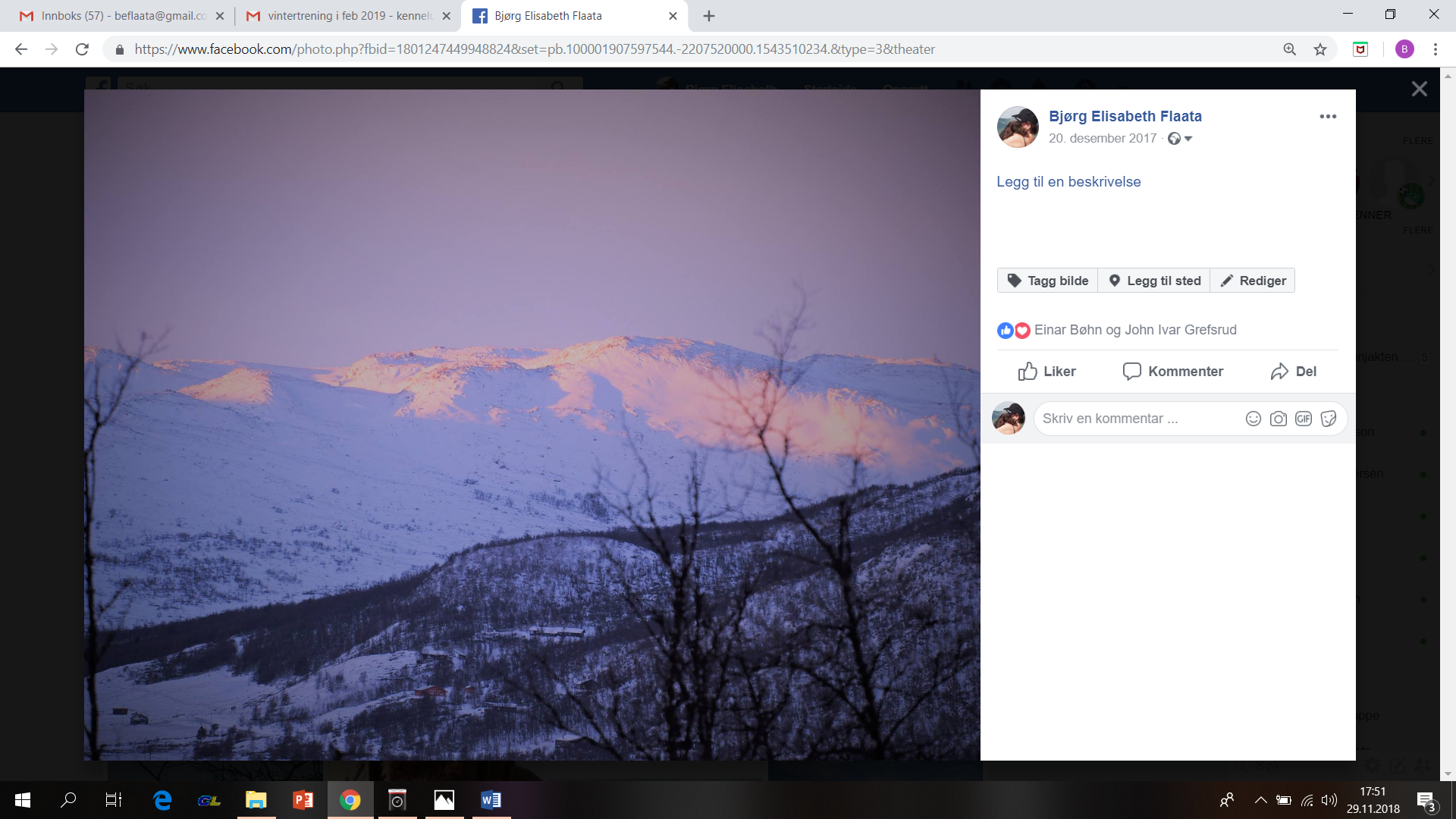 Dato:	22. – 24. februarSted:	Jønndalen/HardangerviddaTreningssamling for de som ønsker høyfjellstrening med instruksjon.I områder som de siste årene har vært godt besatt med ryper tilbys:Trening med stående fulgehund i lettgått terreng.Dyktige veiledere med jakterfaring, dommer og eller instruktørutdanningKost og losji i fjellhytter med høy standardMaks 14, minimum 10 deltakere 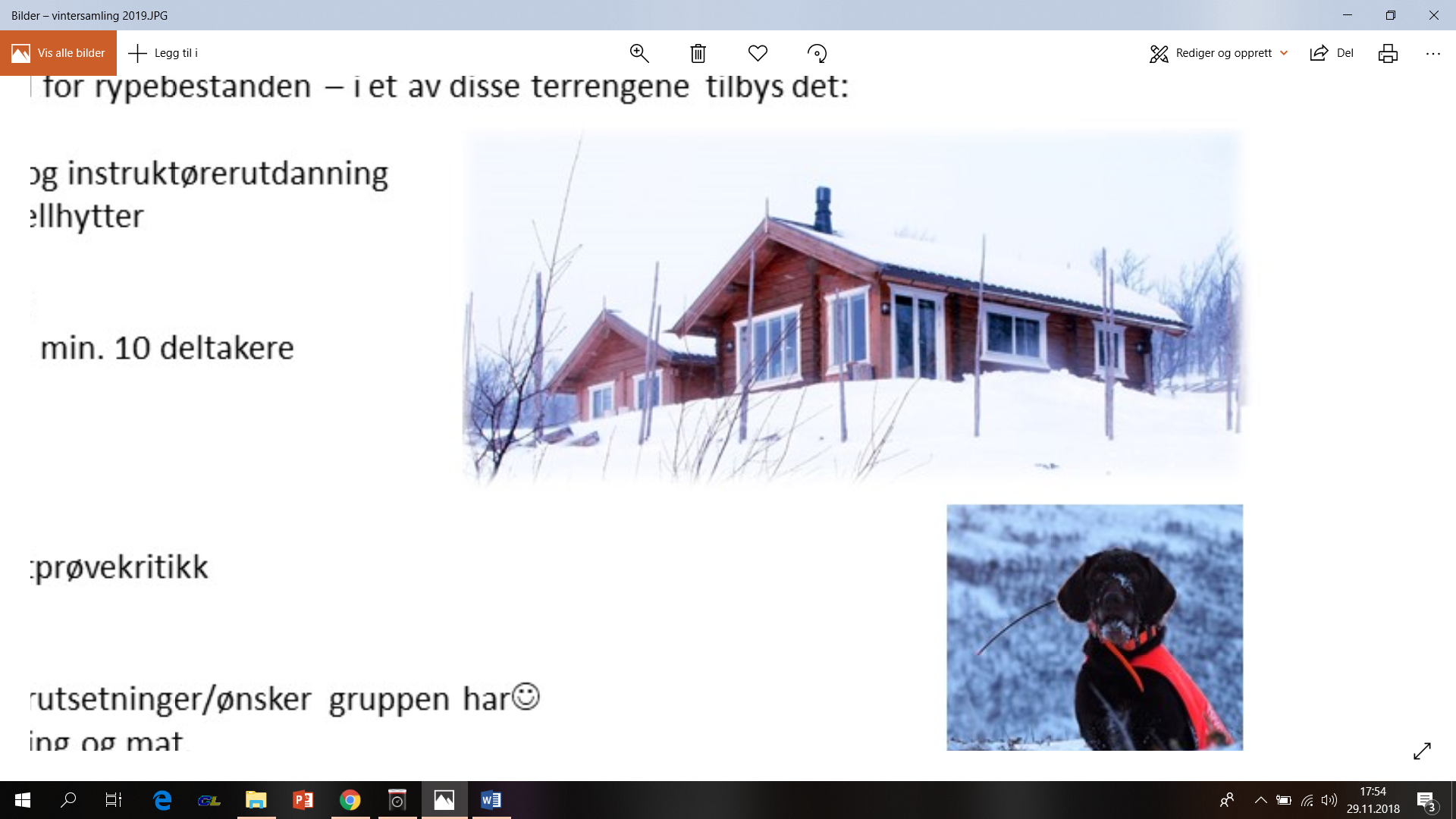 Dvs maks 7 deltakere på hvert parti.Vi skreddersyr opplegget etter hvilke forutsetninger/ønsker gruppen harPris pr deltaker: Kr 2500,- m/overnatting og mat lørdag og søndagFrammøte fredag kveldHyttene er utstyrt med dyner og puter, men deltakerne må ha med sengetøy/sovepose og håndkledeFor mer informasjon kontakt: Ole Foyn 91 86 03 29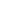 